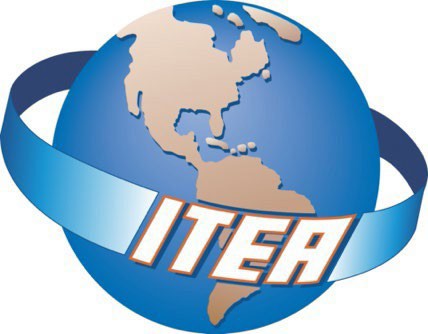 Securing the Future: Navigating the 
Evolving Threat LandscapeCybersecurity WorkshopAugust 29 – 31, 2023
Westin Virginia Beach Town Center | VAThe Premier Global Association for Test and Evaluation ProfessionalsSeven Half-day Pre-Workshop Tutorials: Earn Continuing Professional Education Credits (CPEs)Keynote Speaker & Panel Discussions:  On topics such as advanced cyber defense techniques, emerging technologies in identifying zero-day vulnerabilities, mission and system resilience and survivability, and much more.Technical Sessions: Sessions addressing AI/ML, Cyber & Spectrum Warfare, Mission Resilience, System Survivability and more. Exhibits: Increase your visibility, network with key players, and show your support and commitment to the  industry and community!Networking: Make professional connections to grow your business network and seek out partnershipsNEW! Live Cyber Attack Experience!THANK YOU TO OUR SPONSORS!Platinum 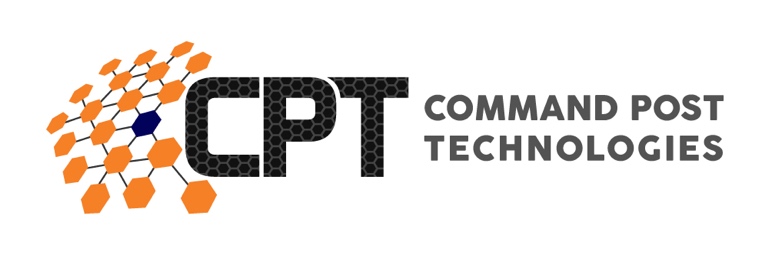 Gold Sponsor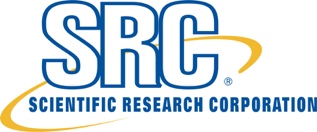 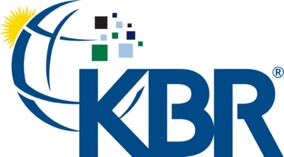 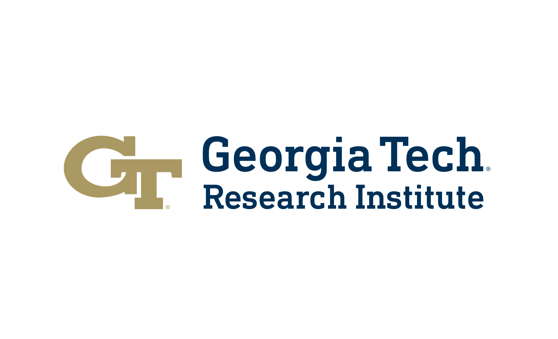 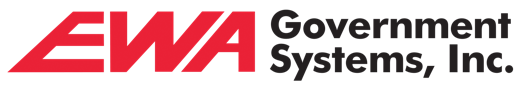 Bronze Sponsor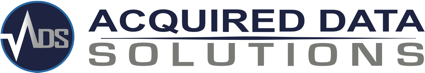 EVENTS 					DATE 					TIMERegistration 				Monday, August 28	 	3:00pm–5:00pmTuesday - Thursday		7:00am–5:00pmTutorials	Tuesday, August 29		8:00am–12:00pm/						1:00pm–5:00pm(See next page for descriptions)Exhibit Hours				Wednesday, August 30		9:00am–5:00pmThursday, August 31		9:00am–3:30pmTechnical Sessions 			Wednesday, August 30		3:00pm–5:00pmThursday, August 31		1:00pm–3:00pmSpecial EventsOpening Ceremony & Keynote		Wednesday, August 30		8:00am–10:00am Featured Speakers				Wednesday, August 30		10:30am–2:30pm Cocktail Hour with Exhibitors		Wednesday, August 30		5:00pm–6:30pmFeatured Speakers				Thursday, August 31		8:00am–10:00amPanel: Cyber T&E of Generative AI	Thursday, August 31		10:30am–12:00pmClosing Keynote				Thursday, August 31		3:30pm–5:00pmTuesday, August 29 – Morning Tutorials                                                   8:00 am to 12:00 pmCyber Operations Lethality and Effectiveness (COLE) —How to Estimate Cyber Effects for Adversarial Offensive Cyber Operations
Charles Fisher Director, Cyber and Non-Kinetic Effects | Principal MathematicianApplied Research Associates, Inc.Cyber Operations Lethality and Effectiveness (COLE) is a mission planning tool developed by ARA, under the sponsorship of Joint Technical Coordinating Group for Munitions Effectiveness (JTCG/ME) that enables users to model cyber networks, characterize properties and associated uncertainties, and model the effects of capabilities against those networks. COLE is the only accredited weaponeering and mission planning tool for estimating cyber effects for offensive cyber operations. The application sits on a National Information Exchange Model (NIEM) based data standard and is recognized as the standard for defining cyber networks and capabilities under the official cyber Joint Munitions Effectiveness Manual (JMEM). COLE’s network characterization function allows users to create, manipulate, and share portrayals of network topologies for use in planning Offensive Cyberspace Operations (OCO). Users leverage the best available intelligence to identify node properties and related uncertainties. COLE’s Mission Planning function enables planners to devise attack options and routes through an adversary’s network to meet commander objectives within guidance limitations. Attack options for individual nodes using pre-loaded OCO capabilities and TTPs are rank-ordered by Probability of Effect. Mission Planning outcomes predict the probability of achieving a desired effect against selected target nodes. Mission planners use COLE to adjudicate attack paths that consider the dynamic state of the target. The COLE State Model captures changes in the network over time and allows OCO efforts to consider stealth, access, and risk when calculating the probability of effect. Further, this allows users to simulate and examine nth order cascading effects of cyber attacks, multiple courses of action, and different weapon-target pairing schemes for execution.A laptop and CAC card is required to take this tutorial. Please be sure to bring them to the tutorial. Lessons Learned from Safety Science Applicable to Cyberspace Test and Evaluation
Michael Lilienthal, PhD, CTEP, CPE, EWA-GSI         Several studies and subject matter experts have concluded most cyber breaches are caused by human error. Program managers developing new weapon systems find the human error causal factor very seductive.  Unfortunately, fixing only human error symptoms can easily become a continuous fight without identifying and mitigating contributory root causes. Safety engineers who also examine human error as part of accident investigations and hazard analyses repeatedly find complex systems almost always fail in complex ways.  Safety engineering objectives dovetail with those of cybersecurity to achieve the  goal of a high level of functional safety and cybersecurity resiliency during conception, design, operation, testing and maintenance of cyber-physical systems.  The value that the safety science approach adds to cybersecurity is determining why people behaved in the way they did and what weaknesses in the system allowed the breach (loss/accident) to occur. Cybersecurity tests can benefit from the progress safety science has made in its methods of accident investigations and hazard analysis to supplement their analysis of emerging systems for cyber vulnerabilities and cyber survivability.The tutorial reviews a case study of an actual cyber incident as well as a real world example of a naval incident to provide context for  the T&E of a system that includes the human operating subsystem (HOS).  Current directives and MIL-STDs for the HOS relevant to cybersecurity will be discussed.  Categories of errors users make along with intentional and unintentional violations that contribute to a cybersecurity breach will be discussed.  We will discuss how the effects of fatigue, system usability, workload, mental models, training, and the like will alter the cyber vulnerability and resiliency of a SUT. This will provide suggestions for the design and execution of OT&E. Class demonstrations will illustrate aspects of the limitations of human cognition, fatigue, mental models, and memory to reinforce the tutorial.  Tools used for aircraft accident investigation and hazard analysis will be presented as potential frameworks to complement cyber resiliency especially in the context of a mission/system of system T&E. The challenges of evaluating human teaming with autonomous and automated systems for cyber vulnerabilities will be discussed along with other emerging technologies being introduced to the multidomain battlespace.Mission Based Cyber Risk Assessment (MBCRA) Tutorial and Exercise using the Unified Risk Assessment and Measurement System (URAMS)
William D. Bryant, Technical Fellow, MTSIMission Based Cyber Risk Assessments (MBCRA) help set the foundation of good cyber testing by focusing limited test resources on the most significant risks.  There are numerous MBCRA approaches available including Cyber Table Tops (CTT) and the Mission-based Risk Assessment Process for Cyber (MRAP-C).  The Unified Risk Assessment and Measurement Process (URAMS) is another MBCRA and while it is lighter weight and faster than some methods, many of the principles and techniques use apply broadly across many different MBCRAs.URAMS starts with an engineering analysis, and our preferred tool is Systems-Theoretic Process Analysis for Security (STPA-Sec). This tool was developed from leveraging the safety analysis work done at MIT and has since been used with great effectiveness across a range of military weapon systems and civilian aerospace systems. STPA-Sec is grounded in systems engineering and is focused on mission-level losses as the true drivers of relevant security design. STPA-Sec also enables analysis of a system’s security posture early in the lifecycle, which enables true “baking in” of security.From the analysis, a set of risk scenarios are developed that are specific to the system under consideration and its expected operating environment. Then, those risk scenarios are scored using any of a wide range of available scoring tools. URAMS scoring tools are characterized first by the model of risk and what factors are assumed to contribute to overall risk, and second by the type of input. Inputs can be provided as single point values, single point values with a confidence, three-point estimates, or 90% confidence intervals. Selection of input type depends on the training and experience of the assessors, as well as how important uncertainty is to the decision makers. While human subject matter experts (SMEs) are utilized as the basis for scoring in URAMS, automated and algorithmic based approaches can and should be used to inform those SMEs.The risk scenarios can then be combined utilizing a simple Monte Carlo simulation to determine what the overall risk is for a system or portfolio of systems. The ability to combine risk facilitates building a structured assurance case that includes the analyzed mission structure connected to the specific risk scenarios and their scores, which flow up through the mission elements to the overall system. Perhaps most importantly, specific evidence such as testing results, design features, etc., can also be added to the assurance case to validate the risk scores. The assurance case is presented in a format that allows decision makers to rapidly assess whether the scoring is reasonable, based upon their understanding of the mission and the evidence provided.This tutorial will teach students how to accomplish a URAMS MBCRA by presenting some of the theory behind the approach, showing how to utilize one set of URAMS tools, and providing practical experience by working through portions of a URAMS assessment on a notional aerospace system to include scoring selected risk scenarios.T&E Fundamentals and Certified Test & Evaluation Professional (CTEP) Foundations
Charles “Chas” McKee, President & CEO, Taverene Analytics LLCIn this high-level short course we will review T&E fundamentals which are covered in the CTEP Foundational exam.  We will review the Body of Knowledge (BOK) including the four subject domains used in developing the CTEP program.  These will include: Test and Evaluation Planning (Organizational planning, Requirements Analysis, T&E strategy, Evaluation approach, Test Design and Adequacy, T&E Documentation, T&E Cost Management, Contracting for T&E, Specialized Types of testing, planning and resourcing, Risk identification and management, Cyber testing, Modeling and Simulation, Reliability-Availability-Maintainability); T&E Design (Test Adequacy, Scientific Test and analysis techniques, Software Testing); Test and Evaluation Execution (Test Control Management, Data Management, and Test Safety / Certification); and Test Data Analysis, Evaluation and Reporting (Data Verification and Validation, Validation of Test Results, Evaluation, Reporting, Cyber Resilience / Cybersecurity Analysis, Model Validation, and Data Analytics).  Who Should Attend: Individuals in the T&E community (government and industry, members and non-members) who want to demonstrate their knowledge, skills and abilities in T&E and be recognized by the International Test and Evaluation Association for their professional growth. Requirements for Foundational level CTEP certification should have a Bachelor's degree and 1 year of T&E work experience or an Associates degree and 3 years of relevant T&E work experience or five years of relevant T&E work experience.  Please note that the CTEP credential is becoming a “preferred” requirement in many test engineer job postings.   Tuesday, August 29 – Afternoon Tutorials                                                   1:00 pm to 5:00 pm5G NR Specification and System Engineering Aspects
Achilles Kogiantis, PhD, and Ankur Sharma, Peraton Labs5G wireless cellular networks, based on the 3GPP standard, are being widely deployed in the United States and the rest of the world. 5G is expected to increasingly dominate the worldwide cellular communication market due to its flexibility, wide adoption, and an ever-expanding supplier global ecosystem. The flexible 5G architecture allows multiple networks widely differing in physical, reliability and power characteristics to be supported over a common infrastructure.This flexibility will be particularly useful to Testing Ranges where subnetworks simultaneously supporting high-bandwidth terrestrial communications, low-power sensors and broadband airborne telemetry systems can be flexibly implemented over a common 5G platform. This tutorial is intended to familiarize the Testing Range professionals with a) the key features of the 5G standards specifications – the basic vision, network architecture, the physical and MAC-layer characteristics of the air-interface, and b) the 5G system engineering aspects of deploying a new private network, dimensioning and planning, and its performance assessment. The first half of the tutorial will discuss the 5G standards specifications, while the second half will cover the 5G systems engineering aspects.Mission Impact Assessment (MIA) Process
Teresa Barley Merklin, Cyber Fellow, Aeronautics Cyber Range, Lockheed MartinMission Impact Assessment (MIA) is a process used to identify and  prioritize the mission essential functions of a system. Integrating MIA into the Acquisition and Development lifecycles creates a foundational  understanding of cyber resiliency objectives. This process has proven to be valuable during project inception as a mechanism for eliciting meaningful cyber resiliency requirements. It also produces data which is useful for scoring Cyber Risk Assessment. For Cyber Test and Evaluation teams, the MIA process can be used as a basis for test planning as well as scoring the impacts of any findings.  This tutorial provides an introduction to the process documented in the MIA Guidebook and a detailed overview of the Use Cases for using the resulting data. Each step of the process is illustrated using a case study. Test and Evaluation in a Digital Engineering Environment 
Jean Petty, Department of Homeland Security (DHS)This short course / tutorial will review digital engineering concepts in general and then deep dive into specifics for test and evaluation (T&E) in a digital engineering environment.  The course will review concepts, methods, tools, and best practices for five Digital Engineering topic areas including models, an authoritative source of truth, technological innovation, innovative infrastructure, and workforce. Each topic area will be addressed in general, followed by discussion of specific issues and challenges for T&E. Discussion areas will include: How planning and the evaluation components of T&E need to evolve in the DE environment, given Model Based Systems Engineering, Mission Engineering, and automated testing.The characteristics of T&E tools within the DE environment and considerations and methods for automated tools selection.Data access, data sharing, and hurdles for building an authoritative source of truth.Special concerns for Cyber T&E in a Digital Engineering environment.Digital Engineering infrastructure and infrastructure providers.T&E workforce within a Digital Engineering ecosystem.Gaps in current infrastructure, capabilities, workforce, etc.Who Should Attend: This course is intended for T&E professionals who are new to Digital Engineering or are beginning to implement Digital Engineering in their T&E practices.  The course will include lecture, discussion, and interactive exercises.STEAM-Hack Chain Reaction CompetitionThe STEAM hack™ Chain Reaction Challenge is a speed-building event where teams of 3 – 6 students receive a kit of materials and about 3 hours to build the most impressive chain reaction-style machine. Machines and teams will be judged based on functionality, creativity, spirit of whimsy & fun, and teamwork.   This year students will have to “Catch a Meteor” – where the machines need to launch and catch a meteor and integrate the reason for catching a meteor into the story described by the team prior to the triggering of the chain reaction.Competition will take place Tuesday, August 29th at 1pm with an Awards ceremony to follow. Come cheer on the high schools participating in this special event!s dominate the worldwide cellular Wednesday, August 30  – Plenary Sessions, Technical Sessions, & Exhibits8:00 a.m.	Opening Ceremony: Presentation of Colors / National Anthem Mr. Tim Morey – ITEA Chairman 8:10 a.m.	Welcome:Erwin Sabile,  Hampton Roads Chapter President8:20 a.m.	Jeannie Winchester, PMP, CISSP - Project Manager Cyber, Test, and Training (CT2), U.S. Army Program Executive Office Simulation, Training and Instrumentation (PEO STRI)8:35a.m.	Dr. Jonathan Harris, Lead Cybersecurity Engineer, Naval Air Warfare Center Training Systems Division & Patrick Lardieri, Technical Director, National Cyber Range (NCR) Program, Lockheed Martin “Live Cyber Attack Experience”10:00 a.m.	BREAK WITH THE EXHIBITORS10:30 a.m.	Mark Dominguez – Director, Joint Information Operations Range (JIOR), 318th Cyberspace Operations Group [CUI: Distribution C]11:15 a.m.	James S. Wells (SES) – Director, T&E/ S&T Directorate, Department of Homeland Security12:00 p.m.	LUNCH 1:00 p.m.	Rebecca Squalls – Program Manager, National Cyber Range Complex-Unclassified 
(NCRC-U) presents “The NCRC-U: A Workforce Development Pipeline Strategy”1:45 p.m.	Bradley Thomason, Director, Threat Systems Management Office (TSMO)2:30 p.m.	BREAK WITH THE EXHIBITORS3:00 p.m.	Technical Sessions 5:00 p.m.	RECEPTION IN THE EXHIBIT HALL Thursday, August 31  – Plenary Sessions, Technical Sessions, & Exhibits8:00 a.m.	Welcome and overview of the day’s events by Scott Bisciotti – Technical Chair8:10 a.m.	George Rumford (SES) – Director, Test Resource Management Center (TRMC)8:50 a.m.	Chris Collins (SES) –  Director, Developmental Test, Evaluation, and Assessments, Office of the Undersecretary of Defense (Research and Engineering)	“Tomorrow’s Cyber T&E Initiatives…Today”9:30 a.m.	Tom Walrond – Cyber Advisor to Deputy Director for Strategic Initiatives, Policy & Emerging Technologies, Office of the Director, Operational Test and Evaluation, Office of the Secretary of Defense “Transforming T&E to Support the Joint Force in Multi Domain Operations”10:10 a.m.	BREAK WITH THE EXHIBITORS10:30 a.m.	Cyber T&E of Generative AI Systems Panel moderated by Nilo Thomas, Software & Cyber Advisor to Deputy Director for Strategic Initiatives, Policy and Emerging Technologies, Office of the Director, Operational Test and Evaluation, Office of the Secretary of DefensePanelists:Spencer Andrus, Customer Engineer, Google Public Sector Joseph F. Bradley Jr. (SES), Cyber Resiliency Office for Weapon Systems (CROWS) and the Director of Engineering and Technical Management, Air Force Life Cycle Management Center, Hanscom Air Force BaseDr. Timothy Kelley, Scientist, Naval Surface Warfare Center Crane Division Dan Landin, U.S. Army Combat Capabilities Development Command (DEVCOM) Analysis Center (DAC), Experimentation & Analysis12:00 p.m.	LUNCH  1:00 p.m.	Technical Track Sessions3:00 p.m.	BREAK WITH THE EXHIBITORS3:30 p.m.	Geoff Wilson, Program Manager, Test & Evaluation/Science & Technology Program, Test Resource Management Center (TRMC)4:30 p.m.	Erwin Sabile – Workshop Chair, Closing Remarks5:00 p.m.	Workshop ConcludesWestin Virginia Beach Town Center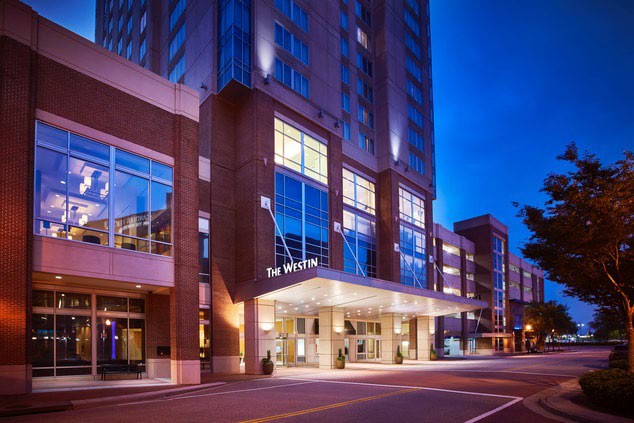 Event LocationAll events including tutorials, technical sessions, and exhibits, will occur on the hotel property. All events, including the opening ceremony and reception, will be clearly marked with signs. The hotel is located at 4535 Commerce St., Virginia Beach, VA 23462 Phone:  757-557-0550Hotel ReservationsITEA is pleased to offer a special government per diem rate of $222 per night per night and includes free wifi and parking. Please specify that you will be attending the ITEA workshop when booking your reservation. 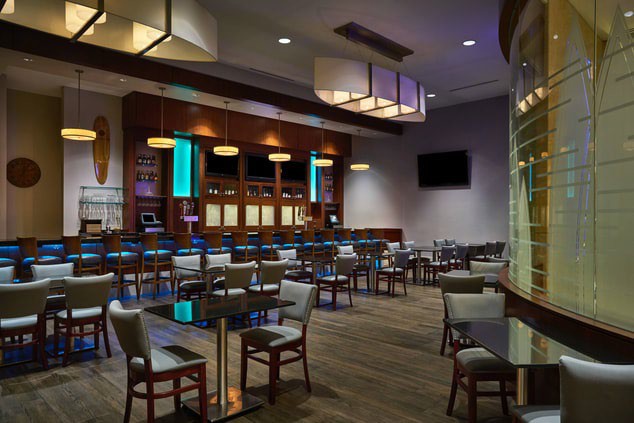 Room Block Cut-Off: Extended to August 4thReservations via Web: Westin Virginia BeachCancellations: The  hotel  requires  a  48-hour cancellation notice prior to the reservation date. Late cancellations will result in  the  first  night’s  stay  being  billed to your credit card. 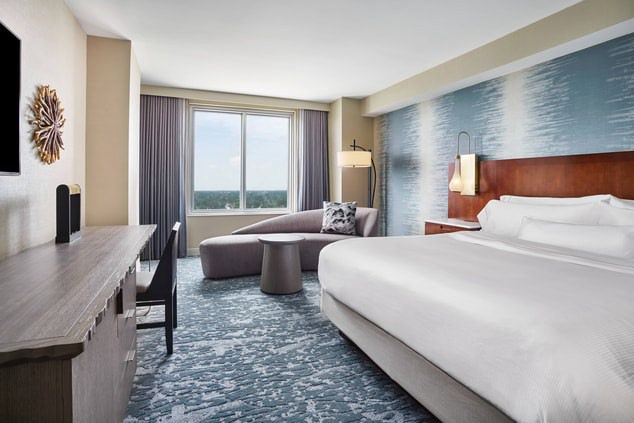 Check-In/Check-Out: Check-In time is 4:00pm and Check-out time is 12:00pm.  Internet: Free WiFi throughout the hotel (includes conference space and sleeping rooms).Parking: FreeRegistration InformationRegular Registration ends July 31
$745 - Regular Registration**
$595 - ITEA Member / Government Employee / Active Duty MilitaryLate Registration after July 31
$845 - Regular Registration**
$695 - ITEA Member / Government Employee / Active Duty MilitaryPre-Workshop Tutorials  (requires a separate fee from the Workshop)
One ½ day – $300 or Two ½ days – $500Special Registrations $180 – Plenary Speaker, Panel Chair, Session/Track Chair$395 – Panelist, Technical Session Presenter  $395 – Early T&E Career Professional (less than 5 years of T&E experience) Download verification form here$200 – Exhibitor booth staff (no access to technical program)$400 – One day only$50 – Full-Time Student (must present college ID at check-in)REGISTER NOWSUBSTITUTION AND CANCELLATION POLICY: Substitutions are permitted. Refunds are not available within ten (10) days prior to the start of the event. Requests for cancellation submitted between ten (10) to 45 days prior to start date of the event will be subject to a $250 cancellation fee. Requests for cancellation greater than 45 days prior to the start date of the event will be subject to a $100 cancellation fee.Technical Exchange Sponsor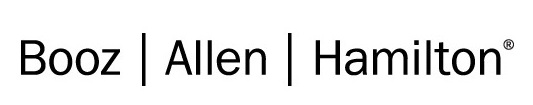 ChairTimeTitlePresenter(s)Session 1: Cyberspace Test TechnologySession 1: Cyberspace Test TechnologySession 1: Cyberspace Test TechnologySession 1: Cyberspace Test TechnologyDr. Mike Shields, Chief Scientist for the TRMC T&E/S&T Cyberspace Test Technology (CTT)3:00 Activity and Content Enhancement – Next Gen Traffic Generation ToolkitSteve Durst, R&D Engineer, Skaion CorporationDr. Mike Shields, Chief Scientist for the TRMC T&E/S&T Cyberspace Test Technology (CTT)3:30Vader Modular Fuzzer (VMF) – USG Fuzzing CapabilityArch Owen, Program Manager for Weapon Security, Draper LaboratoryDr. Mike Shields, Chief Scientist for the TRMC T&E/S&T Cyberspace Test Technology (CTT)4:00 Measure and Share: TRMC T&E/S&T Cyberspace Test Technology’s Project to Improve Cyber T&E Impacts Across DoDDr. Donald Pellegrino, CEO, DeciSym, LLCDr. Mike Shields, Chief Scientist for the TRMC T&E/S&T Cyberspace Test Technology (CTT)4:30Extensible QEMU for Broader Emulation Functionality and ApplicationArch Owen, Program Manager for Weapon Security, Draper LaboratorySession 2: Cyber Resilience RequirementsSession 2: Cyber Resilience RequirementsSession 2: Cyber Resilience RequirementsSession 2: Cyber Resilience RequirementsJean Petty, Cyber Resilience T&E Manager, Department of Homeland Security3:00 Lessons Learned from Conducting Operational Cyber Testing for Mission ResilienceTimothy Fitzgerald, Cybersecurity Assessments Flight Director, 346th Test SquadronJean Petty, Cyber Resilience T&E Manager, Department of Homeland Security3:30Automated Risk Assessment Process for DoD, DHS, & other AgenciesDjenana Compara, President, KDM AnalyticsJean Petty, Cyber Resilience T&E Manager, Department of Homeland Security4:00 Australian Update on Cybersecurity of Critical Infrastructure: Governance Challenges and ApproachesDr. Keith F. Joiner, Senior Lecturer Test, Evaluation and Aircraft DesignJean Petty, Cyber Resilience T&E Manager, Department of Homeland Security4:30Test and Evaluation of Cyber Resilience using the Framework for Operational Resilience in Engineering and Systems TestDr. Peter A. Beling, Director, Intelligent Systems Division, Virginia Tech National Security InstituteSession 3: Cyber & Spectrum Warfare Considerations in 5G/6GSession 3: Cyber & Spectrum Warfare Considerations in 5G/6GSession 3: Cyber & Spectrum Warfare Considerations in 5G/6GSession 3: Cyber & Spectrum Warfare Considerations in 5G/6GPatrick Lardieri, Technical Director, National Cyber Range (NCR) Program, Lockheed Martin3:00 5G / FutureG Technology to Meet DoD ChallengesLTCol Ben Pimentel, PhD, USMCPatrick Lardieri, Technical Director, National Cyber Range (NCR) Program, Lockheed Martin3:30Cyber Threats and/or Technology RobustnessJorge Laurel, NSA Cybersecurity Collaboration CenterPatrick Lardieri, Technical Director, National Cyber Range (NCR) Program, Lockheed Martin4:00 T&E Methods and Tools that Enable Assessment of the Operational Resilience of 5G Enabled Systems to Cyber and Spectrum ThreatsConnor Bruso, Lockheed Martin Cyber & IntelligencePatrick Lardieri, Technical Director, National Cyber Range (NCR) Program, Lockheed Martin4:305G Security Assurance Specifications Yong Zhou, Keysight TechnologiesSession 4: Cyber T&E of Generative AI SystemsSession 4: Cyber T&E of Generative AI SystemsSession 4: Cyber T&E of Generative AI SystemsSession 4: Cyber T&E of Generative AI SystemsDan Rieken, American Systems Corporation & Dr. Natalie Kautz, MITRE3:00 Securing the Attack Surface of AI Enabled SystemsJosh Harguess, PhD, Department Manager, AI Security and Perception, MITRE and Chris Ward, Principal AI Researcher, MITREDan Rieken, American Systems Corporation & Dr. Natalie Kautz, MITRE3:30 Supercharging Security with Generative AISpencer Andrus, Customer Engineer, Google Public SectorDan Rieken, American Systems Corporation & Dr. Natalie Kautz, MITRE4:00 Auditing ML Collection HardwareRyan Ashley, Senior Software Engineer, IQT LabsDan Rieken, American Systems Corporation & Dr. Natalie Kautz, MITRE4:30Opening the Door to the Mind's Eye: Cognitive Science, Cybersecurity, andInterfaces in ML TestingTimothy Kelley, Scientist, Naval Surface Warfare Center Crane DivisionChairTimeTitlePresenter(s)Session 5: New Cyber DoD Manual and DoD 5000.89 Cyber Policy Brief 
and Cyber in DEVSECOPS Session 5: New Cyber DoD Manual and DoD 5000.89 Cyber Policy Brief 
and Cyber in DEVSECOPS Session 5: New Cyber DoD Manual and DoD 5000.89 Cyber Policy Brief 
and Cyber in DEVSECOPS Session 5: New Cyber DoD Manual and DoD 5000.89 Cyber Policy Brief 
and Cyber in DEVSECOPS Tom Walrond, Office of the Director, Operational Test and Evaluation, OSD1:00 U.S. Department of Defense (DoD) Joint Cyber T&E Policy and Guidance—What’s New?Nilo Thomas, Software & Cyber Advisor to Deputy Director for Strategic Initiatives, Policy and Emerging Technologies, Office of the Director, Operational Test and Evaluation, Office of the Secretary of DefenseTom Walrond, Office of the Director, Operational Test and Evaluation, OSD2:00Cybersecurity in DevSecOps—How to Test for Security in a Fast-Paced Development EnvironmentTim Chase & Pat Quilter, STAT COE/ALPISession 6: Test Automation and AISession 6: Test Automation and AISession 6: Test Automation and AISession 6: Test Automation and AIMickey Rhodes, Cyber Test Engineer, Booz Allen Hamilton1:00 Incorporating Chaos Experiments into Automated PipelinesJenn Bergstrom, CTO, Mission Solutions Sector, ParsonsMickey Rhodes, Cyber Test Engineer, Booz Allen Hamilton1:30Using Graph-Based Machine Learning Algorithms for Software AnalysisMichael D. Brown, Principal Security Researcher, Trail of Bits, Inc.Mickey Rhodes, Cyber Test Engineer, Booz Allen Hamilton2:00 Humans vs. Robots: Structuring Mission Based Cyber Risk Assessment (MBCRA) InputsWilliam D. Bryant, Technical Fellow, MTSIMickey Rhodes, Cyber Test Engineer, Booz Allen Hamilton2:30 Proactive Threat Hunting - Getting Left of BoomMatt Lembright, Director of Federal Applications, CensysSession 7: Tomorrow's Cyber Solutions…. TodaySession 7: Tomorrow's Cyber Solutions…. TodaySession 7: Tomorrow's Cyber Solutions…. TodaySession 7: Tomorrow's Cyber Solutions…. TodayDr. Peter A. Beling, Director, Intelligent Systems Division, Virginia Tech National Security Institute1:00 Cyber Table Top Toolset (CT3) Demonstration [CUI: Distribution C]Nisha Patel, Software Engineer, Trideum CorporationDr. Peter A. Beling, Director, Intelligent Systems Division, Virginia Tech National Security Institute1:30Risks and Opportunities for AI in Managing Disruptions to Hardware Supply ChainsZach Collier, Assistant Professor, Department of Management, Radford University Dr. Peter A. Beling, Director, Intelligent Systems Division, Virginia Tech National Security Institute2:00 Physically Unclonable Functions (PUFs) Using Protein-Self-Assembly and Deep Neural NetworksStephen Adams, Assistant Director, Intelligent Systems Division, Virginia Tech National Security InstituteDr. Peter A. Beling, Director, Intelligent Systems Division, Virginia Tech National Security Institute2:30 Cyber Risk Scoring and Mitigation for Resilient Cyber InfrastructureDr. Sachin Shetty, ODUSession 8: Cyber Automated Tools & TestSession 8: Cyber Automated Tools & TestSession 8: Cyber Automated Tools & TestSession 8: Cyber Automated Tools & TestEugene Costello, Cybersecurity Director, OPTEVFOR1:00 AFRL ITEC Pen Test Capability Brief [CUI: Distribution TBD]Josh Young, AFRL ITEC Pen Test Lead, Booz Allen HamiltonEugene Costello, Cybersecurity Director, OPTEVFOR1:30## Wave Function Collapse Algorithm for Automatic Design of Secure NetworksGrant Willey, Information Systems Security Officer, Geeks and Nerds (GaN) CorporationEugene Costello, Cybersecurity Director, OPTEVFOR2:00 Cybersecurity and the Rise of AI: Risks and OpportunitiesJason Schalow, Chief, Special Missions Flight, 412th, Communications Squadron, Edwards AFBEugene Costello, Cybersecurity Director, OPTEVFOR2:30 Building Automation System (BAS) An Industrial Control System Focused SecurityDan Turner, Booz Allen Hamilton